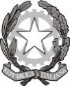 Ministero dell’Istruzione e del MeritoISTITUTO D’ISTRUZIONE SUPERIORELUIGI GALVANIVia F. Gatti, 14    - 20162  Milanoemail miis05400x@istruzione.it pec MIIS05400X@PEC.ISTRUZIONE.ITTel. 02 6435651/2/3   Cf 02579690153VERBALE CORREZIONE PROVA SCRITTA/GRAFICA MATERIA _________________________________________________________ESAMI INTEGRATIVI ALLA CLASSE ____________INDIRIZZO ________________________________________                   ANNO SCOLASTICO _____________________ Il giorno _____ del mese di _________ dell’anno _______   alle ore ______ nell’aula ____ dell’Istituto di Istruzione Superiore “L. Galvani”, Milano, si è riunita la sottocommissione per lo svolgimento degli esami integrativi, al fine di procedere alle operazioni di correzione e di valutazione della prova scritta/grafica di ______________________________________ sostenuta dai candidati presenti, indicati in tabella, in data _____________.La sottocommissione è costituita dal Presidente, Prof.____________, e dai seguenti commissari:Candidati presenti alla prova:Prima di procedere alle operazioni di correzione e valutazione delle prove, il presidente ricorda ai commissari che:ogni prova potrà essere valutata con un punteggio numerico intero da 1 a 10, come da griglia di valutazione del Dipartimento di Materia del nostro istituto, che si allega al presente verbale;la correzione deve essere effettuata dal docente con specifica competenza nella disciplina, affiancato da docente di materia affine;la correzione e il relativo giudizio devono essere riportati nel modello allegato al presente verbale.Si procede alla verifica del numero di elaborati da correggere e valutare, che risultano essere n.________.Letto, approvato e sottoscritto il presente verbale, le operazioni terminano alle ore ___________.IL PRESIDENTE                                   Prof/prof.ssa	________________________________I COMMISSARI Prof/Prof.ssa     ________________________________Prof/Prof.ssa     ________________________________ALLEGATI:GRIGLIA DI VALUTAZIONE DEL DIPARTIMENTO DI MATERIA IIS GALVANI MILANOMODELLO ESITO CORREZIONE E VALUTAZIONEMilano, _______________________MODELLO ESITO CORREZIONE E VALUTAZIONE ALLEGATO A VERBALE CORREZIONE E VALUTAZIONE PROVA SCRITTA/GRAFICA ____________________________ ESAMI INTEGRATIVI ALLA CLASSE ____________INDIRIZZO ________________________________________                ANNO SCOLASTICO _____________________ COMMISSIONE _________________________DATA_____________IL PRESIDENTE                                   Prof/prof.ssa	________________________________I COMMISSARI Prof/Prof.ssa     ________________________________Prof/Prof.ssa     ________________________________Milano, ___________________	cognome e nome                                                                          materia  presentesostituito dacognome e nomeesameclasse ____________classe ____________classe ____________classe ____________classe ____________N.COGNOME e NOME CANDIDATOCLASSEGIUDIZIOVOTO  